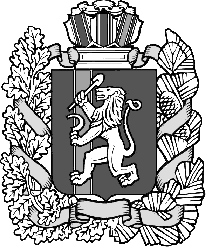 Администрация Нижнетанайского сельсоветаДзержинского районаКрасноярского краяПОСТАНОВЛЕНИЕс.Нижний Танай00.00.2019						№00-ПОб утверждении плана мероприятий по противодействию коррупции в Нижнетанайском сельсовете на 2019 годВ соответствии с федеральным законом от 25.12.2008 г. № 273-ФЗ «О противодействии коррупции», руководствуясь Уставом Нижнетанайского сельсовета ПОСТАНОВЛЯЮ:1.Утвердить план мероприятий по противодействию коррупции в Нижнетанайском сельсовете на 2019 год2.Контроль за исполнением данного постановления оставляю за собой3.Постановление вступает в силу со дня, следующего за днём его официального обнародования.Глава сельсовета 									Н.И.МарфинПриложениек постановлению администрацииНижнетанайского сельсовета№ 00-П от 00.00.2019 г. ПЛАНмероприятий по противодействию коррупции в Нижнетанайском сельсовете на .№ п/пМероприятияСроки исполненияОтветственные исполнителиМеры по нормативно-правовому обеспечению антикоррупционной деятельностиМеры по нормативно-правовому обеспечению антикоррупционной деятельностиМеры по нормативно-правовому обеспечению антикоррупционной деятельностиМеры по нормативно-правовому обеспечению антикоррупционной деятельности1.1Осуществление постоянного мониторинга муниципальной нормативной правовой базы по вопросам муниципальной службы в целях приведения в соответствие с действующим законодательствомпостоянноГлава сельсовета1.2.Приведение Устава сельсовета части дополнения вопросов местного значения, решаемых муниципальным образованием, вопросом по осуществлению мер по противодействию коррупции, а так же положения о необходимости соблюдения главой администрации, депутатом, членом выборного органа местного самоуправления ограничений и запретов и исполнения обязанностей, которые установлены Федеральным законом от 25.12.2008 № 273-ФЗ « О противодействии коррупции» и другими федеральными законами.постоянноЗаместитель главы1.3.Подготовка информации о фактах обращения в целях склонения муниципальных служащих администрации сельсовета к совершению коррупционных правонарушений, а также о результатах проверки сведений, содержащихся в указанных обращенияхПо мере поступления обращенияДолжностные лица органов местного самоуправления1.4.Организация работы по разработке и принятию нормативных правовых актов по вопросам противодействия коррупцииПо мере необходимостиГлава сельсовета2. Совершенствование системы проведения антикоррупционной экспертизы нормативно правовых актов администрации Нижнетанайского сельсовета 2. Совершенствование системы проведения антикоррупционной экспертизы нормативно правовых актов администрации Нижнетанайского сельсовета 2. Совершенствование системы проведения антикоррупционной экспертизы нормативно правовых актов администрации Нижнетанайского сельсовета 2. Совершенствование системы проведения антикоррупционной экспертизы нормативно правовых актов администрации Нижнетанайского сельсовета 2.1Подготовка и обсуждение проектов нормативных правовых актов администрации сельсовета и сельского Совета депутатов, проведение антикоррупционной экспертизы нормативных правовых актов, издаваемых органами местного самоуправления Нижнетанайского сельсоветапостоянноЗаместитель главы2.2.Направление проектов нормативно правовых актов и нормативно правовых актов прокурору района для рассмотрения на соответствие требованиям законодательства РФ и проведения антикоррупционной экспертизы.постоянноЗаместитель главы,Специалист 1 категории администрации сельсовета2.3.Организация размещения проектов правовых актов на официальном сайте администрации Нижнетанайского сельсоветаПо мере подготовки проектовЗаместитель главы2.4.Организация размещения сведений о доходах, имуществе и обязательствах имущественного характера муниципальных служащих и членов их семей на официальном сайте администрации Нижнетанайского сельсовета  майЗаместитель главы,Специалист 1 категории администрации сельсовета2.5.Своевременное устранение выявленных при проведении антикоррупционной экспертизы коррупциогенных факторовВ течении 5 календарных дней после выявленииЗаместитель главы,Специалист 1 категории администрации сельсовета3. Реализация мер противодействия коррупции на муниципальной службе администрации Нижнетанайского сельсовета.3. Реализация мер противодействия коррупции на муниципальной службе администрации Нижнетанайского сельсовета.3. Реализация мер противодействия коррупции на муниципальной службе администрации Нижнетанайского сельсовета.3. Реализация мер противодействия коррупции на муниципальной службе администрации Нижнетанайского сельсовета.3.1Контроль за своевременной сдачей, муниципальными служащими сведений о доходах, об имуществе и обязательствах имущественного характера.до 30 апреляадминистрация3.2Проведение проверок достоверности и полноты сведений о доходах, об имуществе и обязательствах имущественного характера.При поступлении информации, являющееся основанием для проведения проверкиадминистрация3.3Проведение в установленном порядке проверок сведений о фактах обращения в целях склонения муниципального служащего к совершению коррупционных правонарушений.При поступлении информации, являющееся основанием для проведения проверки3.4.Уточнение должностных инструкций муниципальных служащих в целях конкретизации должностных обязанностей (функций),прав и обязанностей, устранение расплывчатых и не точных формулировок, внесение (при необходимости) изменений в должностные инструкции.постоянноСпециалист 1 категории3.5.Контроль за соблюдением муниципальными служащими действующего законодательства о муниципальной службепостоянноАдминистрация сельсовета3.6.Глава сельсовета в пределах своих полномочий обеспечивает принятие мер по повышению эффективности:  контроля за соблюдением лицами, замещающими должности муниципальной службы, требований законодательства Российской Федерации о противодействии коррупции, касающихся предотвращения и урегулирования конфликта интересов, в том числе за привлечением таких лиц  к ответственности в случае их не соблюдения.В течении  годаАдминистрация сельсовета3.7.Обеспечить контроль  кадровой работы в части, касающейся ведения личных дел лиц, замещающим муниципальные должности и должности муниципальной службы, в том числе контроля за актуализацией сведений,  содержащихся в анкетах, представляемых при назначении на указанные должности и поступлении на такую службу,  об их родственниках и свойственниках  в целях выявления возможного конфликта интересовВ течении  годаАдминистрация сельсовета4. Совершенствование организации деятельности по размещению муниципального заказа.4. Совершенствование организации деятельности по размещению муниципального заказа.4. Совершенствование организации деятельности по размещению муниципального заказа.4. Совершенствование организации деятельности по размещению муниципального заказа.4.1.Организация работы по обеспечению открытости, объективности и добросовестной конкуренции при размещении заказов на поставки товаров, выполнение работ, оказания услуг для нужд заказчиков Нижнетанайского сельсовета в соответствии с Федеральным законом от 05.04.2013 года № 44-ФЗ «О контрактной системе закупок товаров, работ, услуг для обеспечения государственных и муниципальных нужд»» и от 25.12.2008 года № 273-ФЗ « О противодействии коррупции». постоянноЗаместитель главы4.2.Размещение заказов для нужд заказчиков сельсовета на поставку товаров, выполнение работ, оказание услуг по процедуре аукционов в электронной на электронной площадке на сайте в сети Интернет.ЕжеквартальноЗаместитель главы5.Меры по информационному обеспечению, взаимодействию с общественностью в ходе реализации мероприятий по противодействию коррупции5.Меры по информационному обеспечению, взаимодействию с общественностью в ходе реализации мероприятий по противодействию коррупции5.Меры по информационному обеспечению, взаимодействию с общественностью в ходе реализации мероприятий по противодействию коррупции5.Меры по информационному обеспечению, взаимодействию с общественностью в ходе реализации мероприятий по противодействию коррупции5.1.Размещение на сайте Администрации Нижнетанайского сельсовета материалов по антикоррупционной пропагандедо 30 09.2019Заместитель главы5.2.Участие в семинарах занятиях по противодействию коррупцииПо мере поступления приглашенияДолжностные лица органов местного самоуправления6. Обеспечение открытости и доступности для населения деятельности муниципальных органов, укрепление их связи с гражданским обществом, стимулирование антикоррупционной активности общественности.6. Обеспечение открытости и доступности для населения деятельности муниципальных органов, укрепление их связи с гражданским обществом, стимулирование антикоррупционной активности общественности.6. Обеспечение открытости и доступности для населения деятельности муниципальных органов, укрепление их связи с гражданским обществом, стимулирование антикоррупционной активности общественности.6. Обеспечение открытости и доступности для населения деятельности муниципальных органов, укрепление их связи с гражданским обществом, стимулирование антикоррупционной активности общественности.6.1.Приведение административных регламентов предоставления государственных и муниципальных услуг в соответствие с требованиями Федерального закона от 27.07.2010 года № 2010-ФЗ «Об организации предоставления государственных и муниципальных услуг».постоянноДолжностные лица органов местного самоуправления6.2.Осуществление контроля, выявление и пресечение коррупционных проявлений в ходе процессов, связанных с предоставлением и продажей земельных участков, использованием имущества, находящегося в муниципальной собственности, в том числе переданного в арендупостоянноСпециалист 1 категории6.1.Размещение на официальном сайте администрации Нижнетанайского сельсовета - ежегодных отчетов, о состоянии коррупции и реализации мер антикоррупционной политики в администрации Нижнетанайского сельсоветапостоянноЗаместитель главы6.2.Проведения анализа обращений граждан и организаций на предмет наличия информации о фактах коррупционных проявлений со стороны сотрудников  администрации сельсоветапостоянноГлава сельсовета7.Организационные мероприятия7.Организационные мероприятия7.Организационные мероприятия7.Организационные мероприятия7.1.Участие в совещаниях для муниципальных служащих по вопросам реализации антикоррупционного законодательства, по соблюдению ограничений, запретов и по исполнению обязанностей, установленных в целях противодействия коррупции, в т.ч. ограничений, касающихся получения подарков, а также разъяснение положений законодательства РФ о противодействии коррупцииВ течении годаАдминистрация сельсовета8.Повышение квалификации муниципальных служащих8.Повышение квалификации муниципальных служащих8.Повышение квалификации муниципальных служащих8.Повышение квалификации муниципальных служащих8.1.Ежегодное повышение квалификации муниципальных служащих, в должностные обязанности которых входит участие в противодействии коррупции.В течении годаАдминистрация сельсовета8.2.Обучение муниципальных служащих, впервые поступивших на муниципальную службу для замещения должностей, включенных в перечни, установленные нормативными правовыми актами Российской Федерации, по образовательным программам в области противодействия коррупцииВ течении годаАдминистрация сельсовета